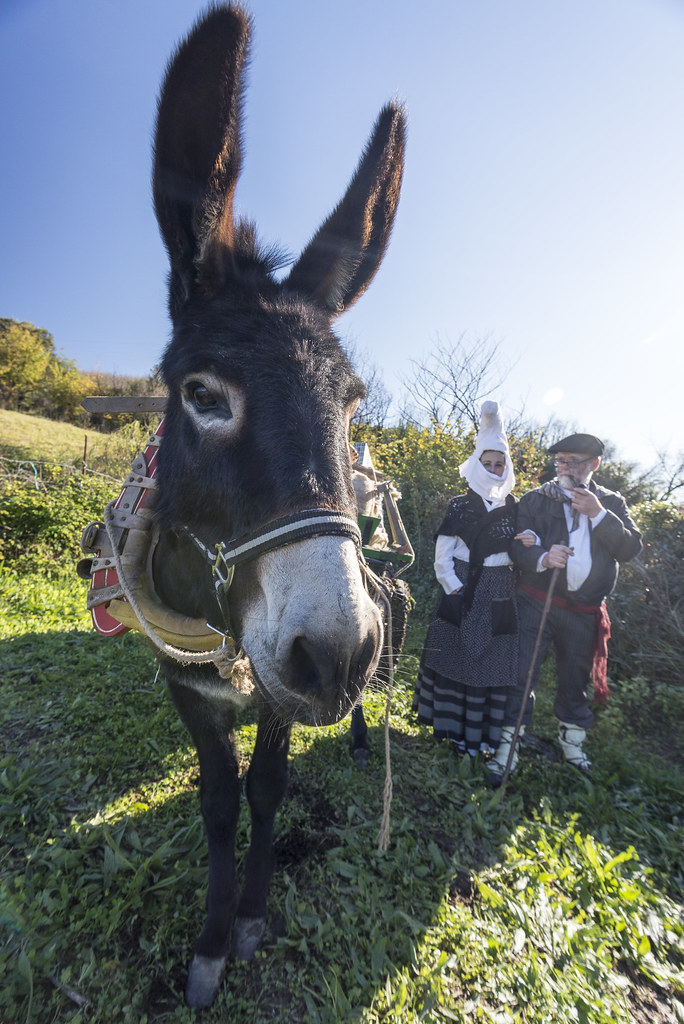            OLENTZERO ETA ASTOAOLENTZERO ETA ASTOA BASORA JOAN DIRABIDEAN GALDU ETA HASERRETU DIRA (2 ALDIZ).OLENTZEROK ASTOAI, BELARRITIK TIRA,ASTOAK OLENTZEROI PRAKETATIK TIRA! (2 ALDIZ)TIRA TA TIRA, ELKARRENAK DIRA,TIRA TA TIRA KONPONDUKO DIRA.OLENTZEROK ASTOAI, BUZTANETIK TIRA,ASTOAK OLENTZEROI, GERRIKOTIK TIRA! (2 ALDIZ)TIRA TA TIRA, ELKARRENAK DIRA,TIRA TA TIRA KONPONDUKO DIRA.